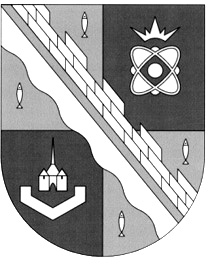 администрация МУНИЦИПАЛЬНОГО ОБРАЗОВАНИЯ                                        СОСНОВОБОРСКИЙ ГОРОДСКОЙ ОКРУГ  ЛЕНИНГРАДСКОЙ ОБЛАСТИпостановлениеот 14/02/2019 № 280Об утверждении краткосрочного плана реализации в 2019 году Региональной программы капитального ремонта общего имуществав многоквартирных домах, расположенных на территории Ленинградской области, на 2014-2043 годыВ соответствии с частью 7 статьи 168 Жилищного кодекса Российской Федерации, статьи 9 областного закона от 29 ноября 2013 года № 82 – ОЗ «Об отдельных вопросах организации и проведения капитального ремонта общего имущества в многоквартирных домах, расположенных на территории Ленинградской области», постановлением Правительства Ленинградской области от 11.12.2018 № 475 «О Краткосрочном плане реализации в 2017, 2018 и 2019 годах Региональной программы капитального ремонта общего имущества в многоквартирных домах, расположенных на территории ленинградской области, на 2014-2043 годы и признания утратившими силу отдельных постановлений Правительства Ленинградской области» пунктом 5 Порядка разработки и утверждения краткосрочных планов реализации Региональной программы капитального ремонта общего имущества в многоквартирных домах, расположенных на территории Ленинградской области, на 2014-2043 годы, утвержденного постановлением Правительства Ленинградской области от 27.03.2018 № 105 «Об утверждении Порядка разработки и утверждения краткосрочных планов реализации Региональной программы капитального ремонта общего имущества в многоквартирных домах, расположенных на территории ленинградской области, на 2014-2043 годы и признании утратившими силу отдельных постановлений правительства Ленинградской области» в целях реализации Региональной программы капитального ремонта общего имущества в многоквартирных домах, расположенных на территории Ленинградской области, на 2014 - 2043 годы, утвержденной постановление Правительства Ленинградской области от 26 декабря 2013 года № 508, администрация Сосновоборского городского округа п о с т а н о в л я е т:Утвердить муниципальный Краткосрочный план реализации в 2019 году Региональной программы капитального ремонта общего имущества в многоквартирных домах, расположенных на территории Ленинградской области, на 2014 - 2043 годы (Приложение № 1).Утвердить реестр многоквартирных домов расположенных на территории Сосновоборского городского округа, подлежащих капитальному ремонту в 2019 году (Приложение № 2).Общему отделу администрации (Баскакова К.Л.) обнародовать настоящее постановление на электронном сайте городской газеты «Маяк». Отделу по связям с общественностью (пресс–центр) Комитета по общественной безопасности и информации разместить настоящее постановление на официальном сайте Сосновоборского городского округа.Настоящее постановление вступает в силу со дня официального обнародования.Контроль за исполнением настоящего постановления возложить на первого заместителя главы администрации Сосновоборского городского округа Лютикова С.Г. Глава администрации Сосновоборского городского округа				      М.В.ВоронковИсп. Долотова Н.В.; ЛЕУтвержденпостановлением администрацииСосновоборского городского округаот 14/02/2019 № 280 (Приложение № 1)Муниципальный Краткосрочный план реализации в 2019 году Региональной программы капитального ремонта общего имущества в многоквартирных домах, расположенных на территории Ленинградской области, на 2014 - 2043 годыУтвержденпостановлением администрацииСосновоборского городского округаот 14/02/2019 № 280(Приложение № 2)Реестр многоквартирных домов расположенных на территории Сосновоборского городского округа,подлежащих капитальному ремонту в 2019 году№ п\пАдрес МКДГодГодМатериал стенКоличество этажейКоличество подъездовобщая площадь МКД, всегоПлощадь помещений МКД:Площадь помещений МКД:Количество жителей, зарегистрированных в МКДСтоимость капитального ремонтаСтоимость капитального ремонтаПлановая дата завершения работспособ формирования фонда капитального ремонта№ п\пАдрес МКДввода в эксплуатациюзавершение последнего капитального ремонтаМатериал стенКоличество этажейКоличество подъездовобщая площадь МКД, всеговсего:в том числе жилых помещений, находящихся в собственности гражданКоличество жителей, зарегистрированных в МКДвсего:Плановая дата завершения работспособ формирования фонда капитального ремонта№ п\пАдрес МКДввода в эксплуатациюзавершение последнего капитального ремонтаМатериал стенКоличество этажейКоличество подъездовобщая площадь МКД, всеговсего:в том числе жилых помещений, находящихся в собственности гражданКоличество жителей, зарегистрированных в МКДвсего:за счет средств собственников помещений в МКДПлановая дата завершения работспособ формирования фонда капитального ремонта№ п\пАдрес МКДввода в эксплуатациюзавершение последнего капитального ремонтаМатериал стенКоличество этажейКоличество подъездовкв.м.кв.м.кв.м.чел.руб.руб.Плановая дата завершения работспособ формирования фонда капитального ремонта1234567891011121314151Копорское шоссе, д. 61976кирпич544036,24036,22970,217038 080 397,8438 080 397,8430.12.2019РО2ул. Космонавтов, д.241980кирпич916080,66080,6312826237 430 080,3037 430 080,3030.12.2019РО3ул. Молодежная, д.11973панель959650,609650,606460,804149 727 086,499 727 086,4930.12.2019РО4ул. Молодежная, д.151976кирпич5855025447,65382,124512 493 132,8112 493 132,8130.12.2019РО5ул. Солнечная, д.34 1973панель564340,94340,94131,7825328 622 994,3028 622 994,3030.12.2019РО6ул. Солнечная, д.531994кирпич553618,83611,473343,571868 499 627,708 499 627,7030.12.2019РО7ул. Солнечная, д.251971кирпич532972,22967,72168,726313 062 446,2113 062 446,2130.12.2019РОИтого по муниципальному образованию Сосновоборский городской округ Итого по муниципальному образованию Сосновоборский городской округ ххххх36 201,3036 135,0727 585,151793147 915 765,64147 915 765,64xxОсуществление строительного контроляОсуществление строительного контроля3 165 397,383 165 397,38№ п\пАдрес МКДСтоимость капитального ремонта ВСЕГОВиды работВиды работВиды работВиды работВиды работВиды работВиды работВиды работВиды работВиды работВиды работВиды работВиды работ№ п\пАдрес МКДСтоимость капитального ремонта ВСЕГОРемонт внутридомовых инженерных системРемонт внутридомовых инженерных системРемонт внутридомовых инженерных системРемонт внутридомовых инженерных системРемонт внутридомовых инженерных системРемонт внутридомовых инженерных системРемонт крышиРемонт крышиРемонт подвальных помещенийРемонт подвальных помещенийРемонт фасада Ремонт подъездаУстановка коллективных (общедомовых) ПУ и УУ№ п\пАдрес МКДСтоимость капитального ремонта ВСЕГОВсего работ по инженерным системамРемонт сетей электроснабженияРемонт сетей теплоснабженияРемонт сетей холодного водоснабженияРемонт сетей горячего водоснабженияРемонт систем водоотведенияРемонт крышиРемонт крышиРемонт подвальных помещенийРемонт подвальных помещенийРемонт фасада Ремонт подъездаУстановка коллективных (общедомовых) ПУ и УУ№ п\пАдрес МКДруб.руб.руб.руб.руб.руб.руб.кв.м.руб.кв.м.руб.руб.руб. руб.123456789101112131415161Копорское шоссе, д. 638 080 397,841691328,001691328,007 514 297,081090,0028331877,76542895,002ул. Космонавтов, д. 2437 430 080,300,0037 280 080,30150 000,003ул. Молодежная, д. 19 727 086,499184191,495691521,891922398,801570270,80542895,004ул. Молодежная, д.1512 493 132,810,002035,0012 493 132,815ул. Солнечная, д.3428 622 994,300,001090,0028622994,306ул. Солнечная, д.538 499 627,700,001384,508 499 627,707ул. Солнечная, д.2513 062 446,2112519551,218359480,212080035,502080035,50542895,00Итого по муниципальному образованию Сосновоборский городской округИтого по муниципальному образованию Сосновоборский городской округ147 915 765,6423395070,711691328,0014051002,104002434,302080035,501570270,803419,5028 507 057,582180,0056954872,0537 280 080,30150 000,001628685,00